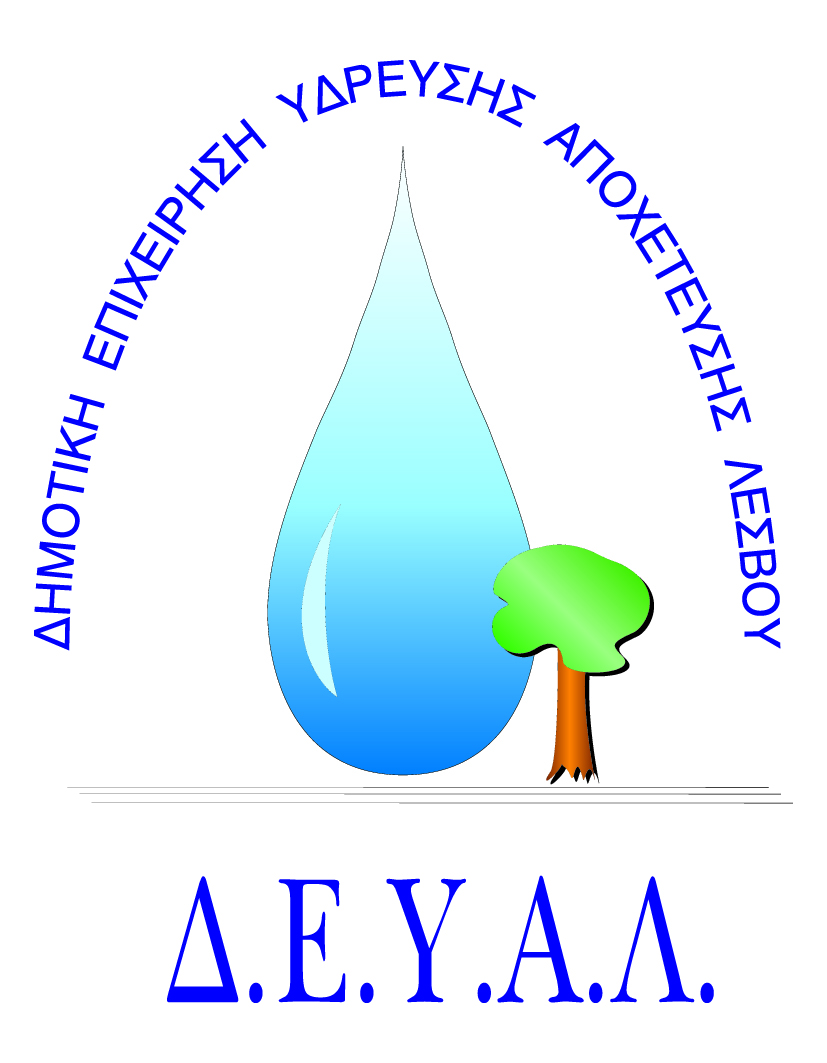 ΔΗΜΟΤΙΚΗ ΕΠΙΧΕΙΡΗΣΗ                                                               Ημερομηνία:ΥΔΡΕΥΣΗΣ ΑΠΟΧΕΤΕΥΣΗΣ                                             ΛΕΣΒΟΥ                                                                                                                     Προς                                                                                                                     Δ.Ε.Υ.Α. ΛέσβουΕΝΤΥΠΟ 1 - ΟΙΚΟΝΟΜΙΚΗ ΠΡΟΣΦΟΡΑ	Προς Υπογραφή Προσφέροντος ή Εκπροσώπου του……………………………………………………… Όνομα υπογράφοντος……………………………………………….Αρ. Δελτίου Ταυτότητας/ΔιαβατηρίουΥπογράφοντος………………………………………………..Ιδιότητα υπογράφοντος……………………………………………… ΘΕΜΑ:Προμήθεια και εγκατάσταση αντλητικού συγκροτήματος με παρελκόμενα στην Δ.Κ.Νέων Κυδωνιών της Δ.Ε.Λουτρόπολης Θερμής.      Αρ. πρωτ.:  1494/8-2-2018Α/ΑΠΟΣΟΤΗΤΑΠΕΡΙΓΡΑΦΗΤΙΜΗ ΜΟΝ. ΚΟΣΤΟΣ11Αντλητικό συγκρότημα:Παροχή 10m3/h  μανομετρικό 150mΒάθος γεώτρησης 130m,Προδιαγραφές : ΕΛΟΤ ΤΟ 1501-08-09-04-00:20092130m Η υφιστάμενη σωλήνα γεωτρήσεων 2 1/2 ’’ σιδερένια θα αντικατασταθεί με σωλήνα Φ75 P.E 20ATM ή σωλήνα pvc γεωτρήσεων 2 1/2΄΄ 25atm μαζί  με τα παρελκόμενα3140mΣυρματόσχοινο Φ10 ανοξείδωτo  ΚΑΘΑΡΗ ΑΞΙΑΚΑΘΑΡΗ ΑΞΙΑΚΑΘΑΡΗ ΑΞΙΑΚΑΘΑΡΗ ΑΞΙΑΦΠΑ…..%ΦΠΑ…..%ΦΠΑ…..%ΦΠΑ…..%ΣΥΝΟΛΟΣΥΝΟΛΟΣΥΝΟΛΟΣΥΝΟΛΟ